FICHA CON  WIX.COMIndicaciones:Desarrolla la presente ficha de trabajo de manera responsableEntrega de la ficha de trabajo, será el día viernes 27 de marzo hasta  las  12:00 pm al siguiente correo: sperez@iepmercedarias.edu.peEnviarlo a la plataforma PaideiaIngresa al Módulo1: ACTIVIDAD 4 -FICHA DE TRABAJO – PORTADA DE PAG. WEB Envié su  trabajo 1.- Ingresa a Wix.com desde  tu  navegdor ( Chrome ). Resgistrate  con tu  usuario.   (1 Punto)Crea una página: Selección el botón + Crear Nuevo Sitio (2 Puntos)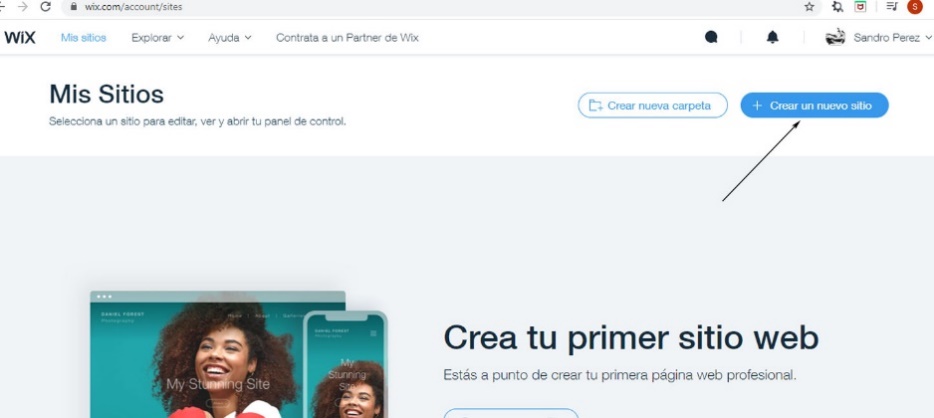 Luego te aparecerá una ventana con una categoría ¿Qué tipo de página web quieres crear?. Selecciona la plantilla Restaurantes y Comida  que  más  te guste (2 Puntos)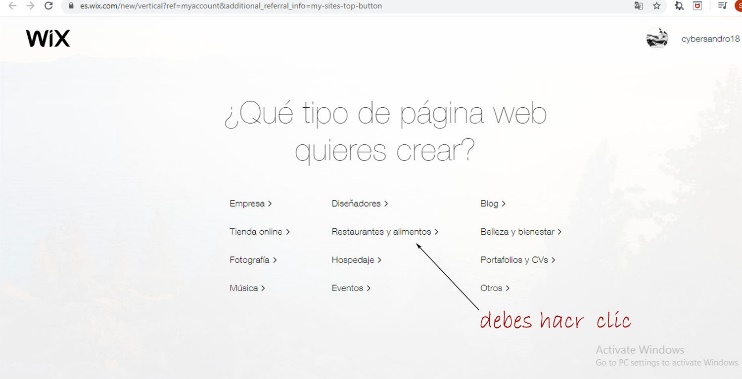 Cuando te aparezca la siguiente en lado derecho encontrar una lista de la categoría Restaurantes y Comida que más te guste, Debes seleccionar Café y Pastelería. Selección el botón Editar. Observa el gráfico (2 Puntos)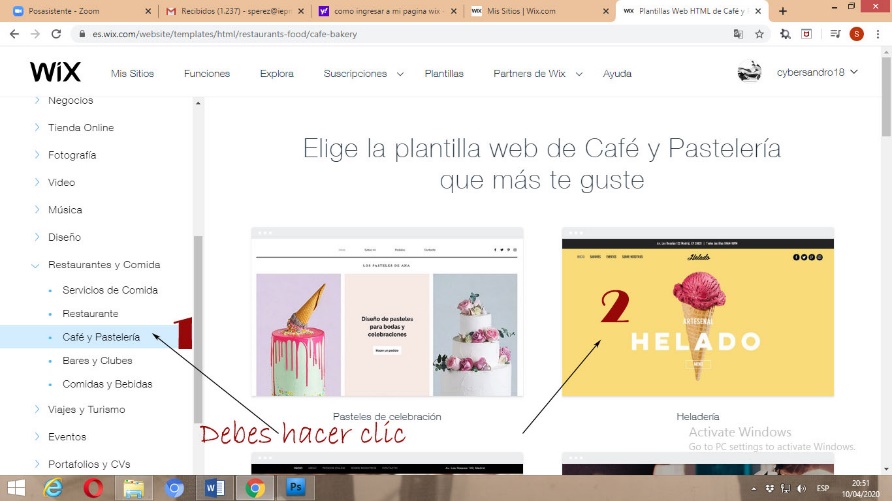 Modifica los botones del Menú de la Página,En lado derecho superior debes hacer doble clic  donde  dice Menú del  Sitio. Modifica lo que Observa el gráfico (2 Puntos)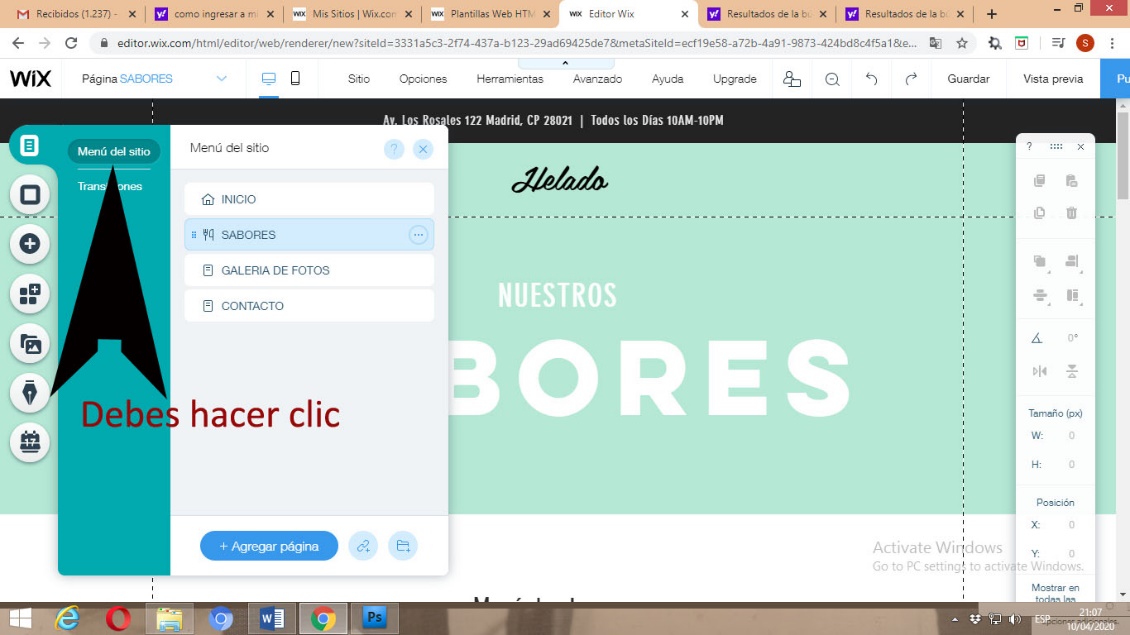 Modifca la  direccion de la Pagina, que se encuentra en lado sueprior. Debes  hacer doble clic y escribir  el siguinete texto: Cal. Bolivar Nro. 413 (Espaldas del Monasterio de Sta Catalina) – Arequipa, cambiale un formato y un color  de  tu preferencia (3 Puntos)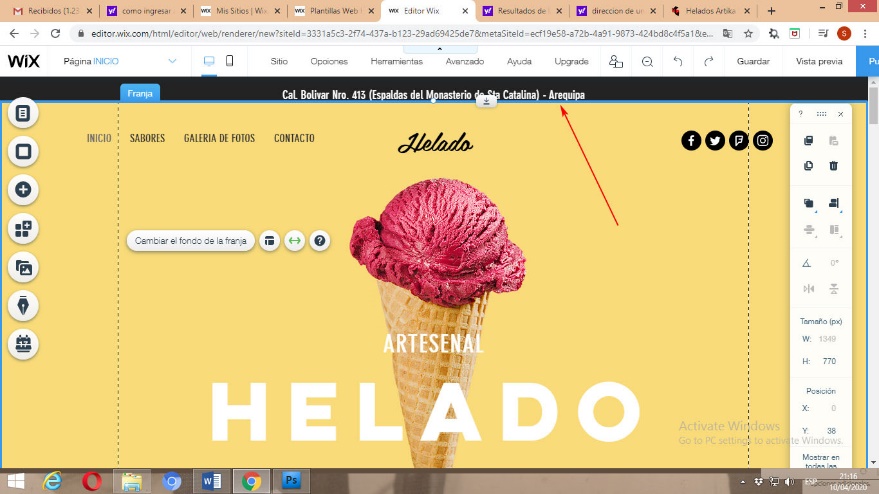 Modifca el titulo de la  Página, que se encuentra en el centro de la Página. Debes  hacer doble clic y escribir  el siguinete texto: Capricho, calidad  en  helado, cambiale un formato y un color  de  tu preferencia (3 Puntos)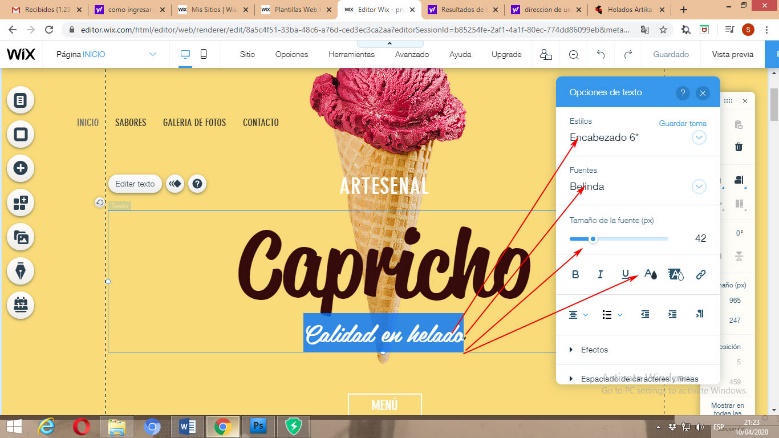 Cambia el  fondo de la  página y reemplaza  otra imagen desde tu  computadora. Observa el gráfico (3 Puntos)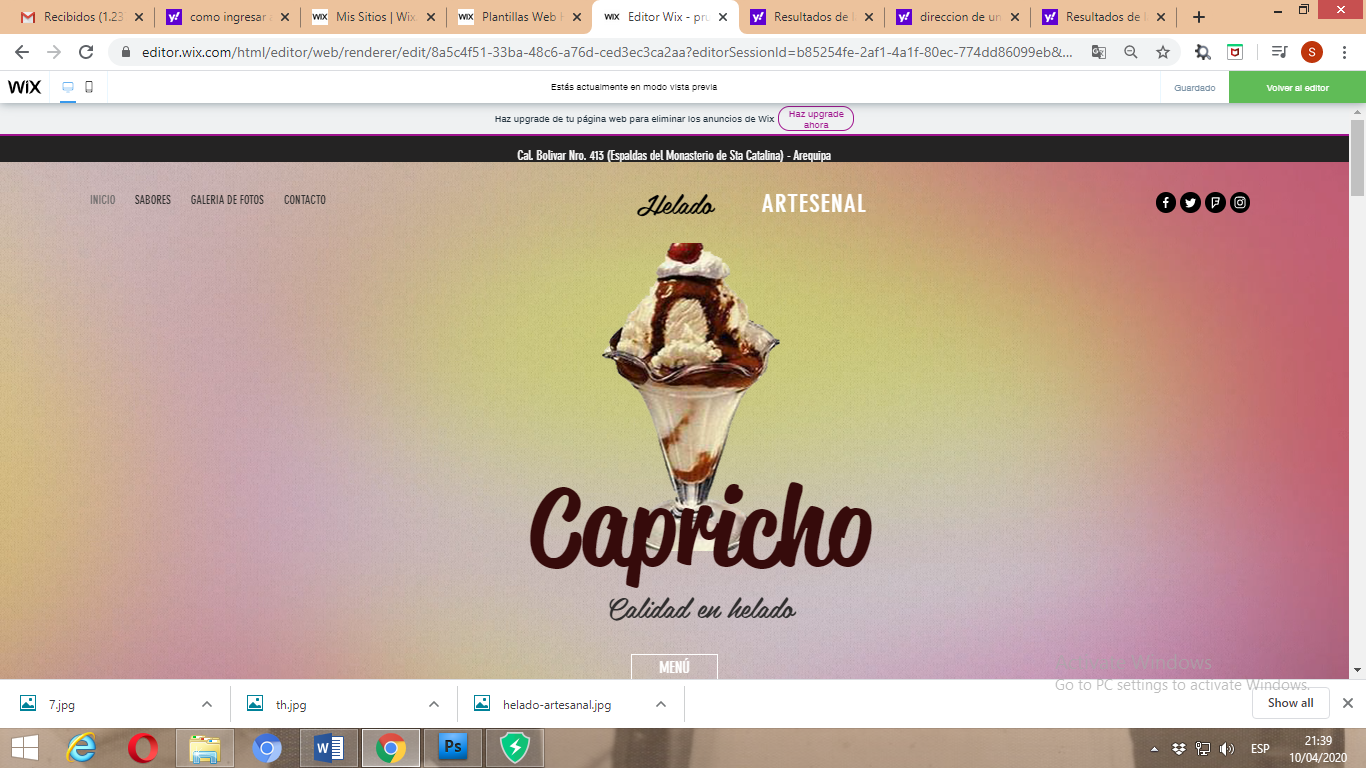  Finalmente debes guardarlo  la  página con el nombre H.artesanal con tu nombre y apellido y luego  debes  darle  en el  boton  publicar  (2 Puntos).- Ingresa a la plataforma Paideia: https://colegios.pucp.edu.pe/mariadelasmercedes/  con tu  usuario  y  contraseña que el  dicente  te  he  envido  por  SIEWEB. 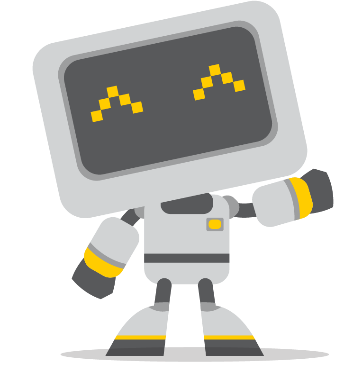 Capacidad:    Personaliza entornos virtuales.Desempeño: Describe el entorno del programa Dreamweaver, y explica los nombres de  las herramientas del programa Dreamweaver.GRADO4° Libertad – Verdad CAMPO TEMÁTICO“Portada de  una  PáginaFondoTextoImágenes    ÁREAInformática Fuente:  https://youtu.be/QvKJy8cGWt0Fuente:  https://youtu.be/QvKJy8cGWt0Fuente:  https://youtu.be/QvKJy8cGWt0Fuente:  https://youtu.be/QvKJy8cGWt0Docente:Sandro Pérez TorresDocente:Sandro Pérez TorresDocente:Sandro Pérez TorresDocente:Sandro Pérez TorresEstudiante: Estudiante: Estudiante: Estudiante: 